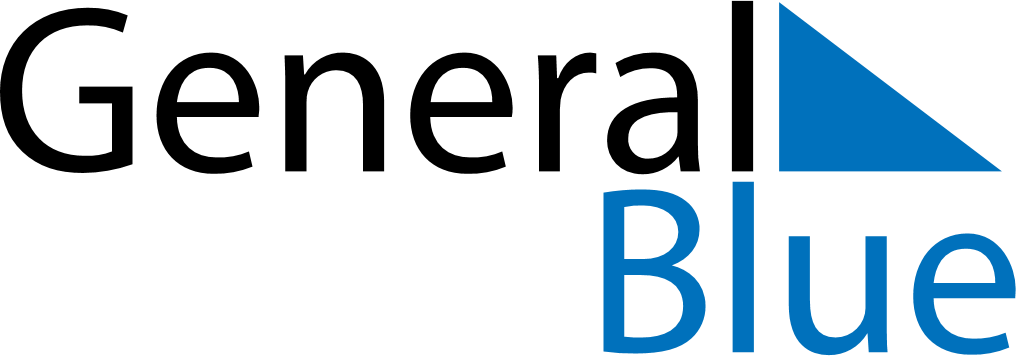 October 2018October 2018October 2018PortugalPortugalMondayTuesdayWednesdayThursdayFridaySaturdaySunday1234567Implantação da República8910111213141516171819202122232425262728293031